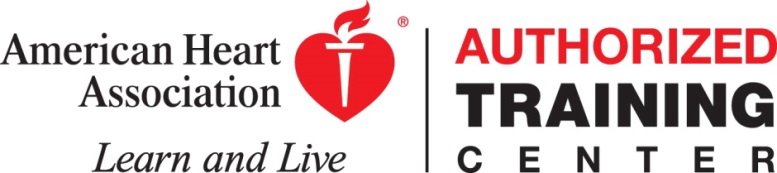 Advocate BroMenn Training CenterAmerican Heart AssociationBASIC LIFE SUPPORT (BLS) INSTRUCTOR COURSEDay & Date:	Saturday, March 2, 2019Time: 		9:00 a.m. (Lite Breakfast, coffee, water, & snacks will be served) to 1:00 p.m.Location:  	Advocate BroMenn Medical Center     	Conference Room #20 (New Tower – 2nd Floor)     	1304 Franklin Ave., Normal, IL 61761Fees: $350.00 - BLS Instructor Certification. Please find the course registration form attached.  Once registration and payment have been received course materials and mandatory pre-course work will be ordered and mailed to the address provided on the registration form.  This course will certify you to teach American Heart Association (AHA) courses:BLS for Healthcare Providers, in addition to Heartsaver (HS) First Aid, HS CPR AED, HS First Aid with CPR AED, HS Bloodborne Pathogens, Family & Friends CPR, eLearning Skills Practice & Testing Sessions for BLS & HS (hybrid courses)Instructor Candidate Prerequisite:  Current Healthcare Provider card.Completed Instructor Candidate Application (Will be sent to you once registration form is received).Agree to teach at least 4 courses in a 2-year period.Be aligned with an AHA training center. Note: If you are not aligning with Advocate BroMenn Training Center a letter from the Training Center you are aligning with must be presented. BLS Instructor candidates will receive one BLS Instructor Manual and one HS Instructor Manual.Heartsaver  The course DVDs and equipment are not included.  Equipment may be available for use from Advocate BroMenn Training Center.  BLS course completion cards are $2.50 each and all Heartsaver completion cards are $17.00 each.  Instructors are responsible for purchasing student manuals themselves for courses they teach.  Make checks for course payable to Janice BerlinTo register complete registration form and send with payment to:Janice Berlin, Training Center Coordinator2358 County Road 1100 NEl Paso, Illinois 61738Registration deadline is February 15, 2019*Contact Jan Berlin, AHA Regional Faculty, at (309) 268-5138 for any questions or concerns.Advocate BroMenn Medical CenterBLS Instructor Course Registration FormName: __________________________________________________Address: ________________________________________________                ________________________________________________Home Phone: ____________________________________________Cell Phone: _____________________________________________Work Phone: ____________________________________________Email Address: __________________________________________Please attach copy of current BLS (Healthcare Provider) CardMail form and payment to:Janice Berlin, AHA Regional Faculty2358 County Road 1100 NEl Paso, Illinois  61738REGISTRATION DEADLINE February 15, 2019